MODULO DI CANDIDATURA“Contact Seminar Long-term learning mobility of school pupils”Spagna, Santander, 2-5 Novembre 2022
La candidatura deve pervenire presso l’Agenzia Erasmus+ Indireentro il 04/10//2022Dati dell’istituzione/organizzazione Dati personali del partecipante all’eventoConoscenza della lingua INGLESE richiesto al partecipante: livello B2 del quadro di riferimento europeo. Il seminario si terrà completamente in lingua INGLESE, per cui per partecipare è necessario poter comprendere e comunicare molto bene in questa lingua.Sì, il mio livello di conoscenza della lingua inglese è B2 e sono in grado di capire le principali idee di un testo complesso su argomenti di natura sia astratta sia concreta, incluse le discussioni di tipo tecnico nel proprio campo di specializzazione.Interagisco con un sufficiente grado di fluenza e spontaneità; l’interazione regolare con i parlanti nativi si sviluppa senza eccessivo sforzo da entrambe le parti. Produco testi chiari e articolati su un’ampia gamma di argomenti e sono in grado esporre la propria opinione su un argomento esplicitando i vantaggi e gli svantaggi delle varie opzioni.No, non possiedo il livello di conoscenza della lingua inglese B2Codice dell’Accreditamento Erasmus+ dell’Istituto candidato (ad es. 2021-1-IT02-KA120-SCH-XXXXXXXXX, oppure 2020-1-IT02-KA120-SCH-XXXXXX): ____________________________________________L’istituto candidato non ha mai realizzato alla data di presentazione della candidatura alcuna mobilità di lungo termine degli alunni nell’ambito del Programma Erasmus+ 2021-2027 (da 0 a 4 punti):
L’istituto non ha mai realizzato mobilità di lungo termine degli alunni    L’istituto ha già realizzato mobilità di lungo termine degli alunni      	Indicare annualità, Programma e azione:Indicare la pertinenza della formazione e del profilo professionale del candidato individuato rispetto alla tematica della conferenza (punteggio da 0 a 2 punti):Fornire una motivazione valida e pertinente agli obiettivi del Seminario per la partecipazione dell’ente e del candidato individuato (punteggio da 0 a 4): L’Istituto o il candidato hanno mai partecipato a un evento TCA nella nuova programmazione Erasmus+ 2021-202	SI    	NO  Budget RichiestoCompilare la tabella sottostante con la richiesta di budget.
Le spese relative all’organizzazione del seminario e al soggiorno (ovvero, le notti del 02.11, 03.11 e del 04.11 e i pasti compresi dalla cena del 02.11 al pranzo del 05.11) relativo ai giorni di svolgimento dell’attività saranno a carico dell’Agenzia Nazionale Spagnola, organizzatrice della TCA.L’Agenzia Nazionale Erasmus+ Indire inoltre assegnerà un cofinanziamento, pari al 95% delle spese effettuate, per il viaggio. Il cofinanziamento verrà erogato a seguito della presentazione di un rapporto finale da parte del beneficiario.NB: Per quanto riguarda le eventuali spese di soggiorno per i giorni di permanenza aggiuntivi sono ammissibili eventuali spese di seguito richieste opportunamente motivate relative ad un giorno di viaggio immediatamente prima del giorno di inizio dell’attività ed un altro immediatamente successivo al giorno in cui si conclude tale attività.Motivare la richiesta di eventuali spese di soggiorno aggiuntive relative ai giorni di viaggio:Autorizzo al trattamento dei miei dati personali ai sensi del D. Lgs. 196/2003 (si informa che i dati saranno utilizzati dall' Agenzia Nazionale Erasmus+ Indire esclusivamente ai fini della partecipazione all'evento e non saranno ulteriormente trattati senza preventiva richiesta di autorizzazione agli interessati)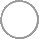       AccettoLuogo e DataFirma del Rappresentante LegaleNota bene:In caso di trasmissione della candidatura in formato cartaceo (raccomandata o consegna a mano) deve essere apposta la firma del Rappresentante legale in originale; in caso di trasmissione tramite PEC deve essere apposta la firma digitale.Denominazione Istituzione IndirizzoCittàIndirizzo pecPartita IVA/Codice FiscaleNome e cognome del Dirigente Scolasticoemail Dirigente scolasticoTel.  Istituto scolastico NomeCognomeRuolo (insegnante, dirigente, educatore)Nel caso di docenti, materia di insegnamentoemail personaletel. personaleBudget richiestoBudget richiestoData inizio TCA2.11.2021Data fine TCA5.11.2021Costi di Viaggio Costi di Viaggio Data PartenzaData RientroViaggio (aereo/treno)€Trasporti localiTotale Costi Viaggio€ Altri CostiAltri CostiSpese di soggiorno (vitto e alloggio giorni extra)€Totale Altri Costi€Totale Budget Richiesto  €